АДМИНИСТРАЦИЯКРАСНОКАМСКОГО МУНИЦИПАЛЬНОГО РАЙОНАПЕРМСКОГО КРАЯПОСТАНОВЛЕНИЕ 09.04.2015                                                                                                 №  488   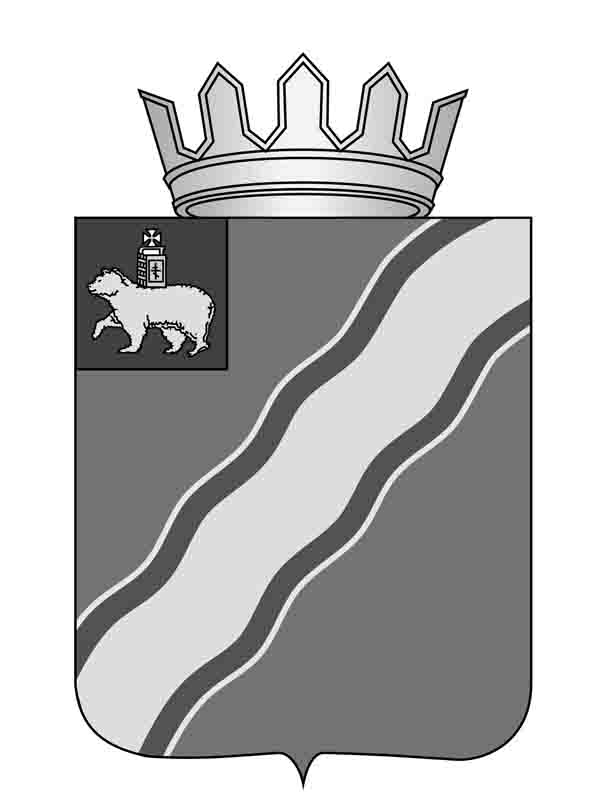                                                        .О внесении изменений в постановление администрации Краснокамского муниципального района от 19.03.2013 № 460 «Об утверждении Порядка предоставления и расходования средств, выделяемых на компенсацию оплаты проезда транспортом общего пользования для учащихся, обучающихся по программам  среднего (полного) общего образования в образовательных учреждениях Краснокамского муниципального района»          В целях обеспечения  реализации прав граждан на получение общего образования, во исполнение статьи 40 Федерального закона Российской Федерации от 29 декабря . № 273-ФЗ «Об образовании в Российской Федерации»,  Федерального закона  Российской Федерации от 06 октября . N 131-ФЗ «Об общих принципах организации местного самоуправления в Российской Федерации», статьи 8 Устава Краснокамского муниципального района администрация Краснокамского муниципального района ПОСТАНОВЛЯЕТ:       1.Внести в постановление администрации Краснокамского муниципального района от 19.03.2013 № 460 «Об утверждении Порядка предоставления и расходования средств, выделяемых на компенсацию оплаты проезда транспортом общего пользования для учащихся, обучающихся по программам  среднего (полного) общего образования в образовательных учреждениях Краснокамского муниципального района» (далее – Постановление) следующие изменения:       1.1. в наименовании Постановления слова «среднего (полного)» исключить;        1.2. в преамбуле  Постановления слова «В целях обеспечения  реализации прав граждан на получение среднего (полного) общего образования, во исполнение статьи 19 Закона Российской Федерации от 10 июля .  № 3266-1 «Об образовании»  заменить  словами  «В целях обеспечения  реализации прав граждан на получение общего образования, во исполнение статьи 40 Федерального закона Российской Федерации от 29 декабря . № 273-ФЗ «Об образовании в Российской Федерации»;        1.3. в наименовании Порядка предоставления и расходования средств, выделяемых на компенсацию оплаты проезда транспортом общего пользования для учащихся,  обучающихся по программам  среднего (полного) общего образования  в образовательных учреждениях Краснокамского муниципального района, утвержденный  Постановлением администрации  Краснокамского муниципального района от 19.03.2013 № 460 «Об утверждении Порядка предоставления и расходования  средств, выделяемых на компенсацию оплаты  проезда  транспортом общего пользования для учащихся, обучающихся по программам  среднего (полного) общего образования в образовательных учреждениях Краснокамского муниципального района»,  слова «среднего (полного)» исключить;        1.4. приложение 1 Расчет стоимости проезда  транспортом общего пользования для учащихся, обучающихся по программам  общего образования в  образовательных учреждениях Краснокамского муниципального района к Порядку предоставления и расходования средств, выделяемых на компенсацию оплаты проезда транспортом общего пользования для учащихся,  обучающихся по программам  среднего (полного) общего образования в образовательных учреждениях Краснокамского муниципального района, утвержденный Постановлением администрации Краснокамского муниципального района от 19.03.2013 № 460 «Об утверждении Порядка предоставления и расходования средств, выделяемых на компенсацию оплаты проезда транспортом общего пользования для учащихся, обучающихся по программам  среднего (полного) общего образования в образовательных учреждениях Краснокамского муниципального района» изложить в редакции согласно приложению к настоящему постановлению.        2. Настоящее постановление вступает в силу с момента официального опубликования и распространяется на правоотношения, возникшие с 01 марта 2015 года.         3. Постановление подлежит опубликованию в специальном выпуске «Официальные материалы органов местного самоуправления Краснокамского муниципального района» газеты «Краснокамская звезда»,  а также размещению на официальном сайте  Краснокамского муниципального района http//: www.krasnokamskiy.com/.        4. Контроль за исполнением постановления возложить на первого заместителя главы Краснокамского муниципального района В.Ю. Капитонова. Глава Краснокамскогомуниципального района -глава администрации Краснокамскогомуниципального района                                                           Ю.Ю. КрестьянниковТреногина М.В. 4 18 31                                                         Приложение 1к постановлению администрации Краснокамского муниципального района от 09.04.2015   № 488Расчетстоимости проезда  транспортом общего пользования для учащихся, обучающихся по программам  общего образования в  образовательных учреждениях Краснокамского муниципального района№ п/пМаршрутСтоимость  (руб.)1п. Матросово -  МБОУ «СОШ № 8» 15,02магазин «Нина» - МБОУ «СОШ № 8» 15,03магазин «Заводской» - МБОУ «СОШ № 8» 15,04п. Оверята (переезд)-  МБОУ «СОШ № 8»25,05ст. Шабуничи -  магазин «Виват»22,06ост. К.Борский отворот – магазин «Виват»15,07д. К.Бор-  магазин «Виват» 15,08д. К.Бор - Краснокамск15,09с. Никитино (Мысы) - Краснокамск15,010п. Оверята – Автовокзал  Краснокамск25,011с. Черная -  поликлиника № 115,012ул. Январская -  ул. Энтузиастов 15,013ул. Осинская - ул. Энтузиастов 15,014д. Конец-Бор - МАОУ «СОШ № 4»15,015п. Заводской- МАОУ «СОШ № 4»15,016п. Оверята - магазин «Рива» (Звездный)19,017магазин «Рива» - ДК «Нефтяник» (п. Заводской)15,018г. Краснокамск АВ  - п. Майский  27,019п. Мысы - ДК «Нефтяник» (п. Заводской)15,020с. Усть-Сыны - автовокзал г. Краснокамск25,021ст. Шабуничи - автовокзал г. Краснокамск26,022п. Ласьва - магазин «Рива» (Звездный)34,023магазин «Рива» (Звездный) - ДК «Нефтяник»15,024с. Стряпунята - магазин «Рива» (Звездный)33,525д. Федеята - п. Майский18,026АВ г. Краснокамск - ДК «Нефтяник» (п. Заводской)15,0